
2021–2022 School Year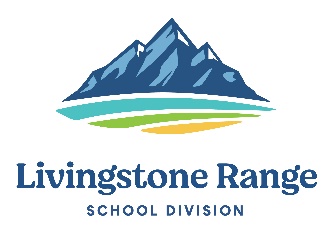 Division Office, Fort MacleodREGULAR BOARD MEETINGDate: October 26, 2021  	                 						                           Time:  2:35 pmVenue:  GR Davis Administrative Building, Fort Macleod, AB, Division OfficeTrustees: Lori Hodges, Lacey Poytress, Brad Toone, Greg Long, Clara Yagos, Carla Gimber and Joscelyn StangowitzSenior Admin: Darryl Seguin, Richard Feller, Chad Kuzyk and Jeff PerryCall to Order2:35-2:36  	A.	Call to Order 	    			                                                                                  Chair2:36-2:37	A.1	Acknowledgement of Land			                                                              L. Poytress2:37-2:40	A.2	O’ CanadaConsent Agenda2:40-2:42	B.  	Consent Agenda					                 		   		    Chair   	B.1 	Approval of MinutesIf there are no errors or omissions in the minutes of the September 21, 2021 Regular Board Meeting and the October 4, 2021 Special Board Meeting of the Livingstone Range School Division, it is recommended that the minutes be approved by the Board and signed by the Chair.	B.2 	Business Arising from the MinutesB.3	Board Annual Work List 2021-22 B.4	Superintendent Monthly ReportB.5	Associate Superintendent Monthly Reports	Recommendation:That the October 26, 2021 Consent Agenda be approved by the Board of Trustees as (presented or amended)Moved by: ______________Emergent Changes to the Agenda2:42-2:45	C.  	Emergent Changes to the Agenda		                                                                                  Chair		Recommendation:That the October 26, 2021 Regular Board Meeting Agenda be approved by the Board of Trustees as (presented or amended)				                              Moved by: ___________________	Declaration of Conflict of Interest2:45-2:50	 D.  	Declaration of Conflict of Interest			                                                                      Chair		Recommendation:That the Board of Trustees declare if they have any conflicts of interest relating to agenda items from the October 26, 2021 Board Meeting and if so should declare them.Action Items	E.	Action Items2:50-2:55      E.1      Locally Developed Course Renewals	                                                                              C. KuzykApproval from the Board is required for the Superintendent’s office to move ahead with renewal of the use of expiring or acquired locally developed courses. Chad Kuzyk, Associate Superintendent of Curriculum and Innovation will review this information.Recommendation:That the Board of Trustees confirm for Alberta Education, for the 2021-2022 and the 2022-2023 school years, that its delegation of authority to the Superintendent under Board Policy 12 and Section 52 of the Education Act applies to the approval of Locally Developed Courses submitted to Alberta Education.Moved by: _______________2:55-3:00	E.2	 Audit Committee                                       						            B. Toone		In response to the Notice of Motion that Trustee Toone brought forth at the September 21, 2021 Board Meeting. With the current composition and number of Trustees the majority of the Board now sits on the Audit Committee.  With it being an external committee including public members votes occur to come to a consensus on what to bring as a recommendation to the Board.  To eliminate this from happening the Board should remove the Chair as a member of this Committee and leave membership at three Trustees.Recommendation: That the Board of Trustees approve removing the ability of the Board Chair to act as an ex-officio member of the Audit Committee and direct the policy committee to make the appropriate changes to Board Policy 9. 								                             Moved by: ____________________3:00-3:05	E.3     Professional Learning			                                                                                  ChairTime will be provided for any trustee to discuss/report or seek approval of the Board for professional learning events. Recommendation:	That the Board of Trustees approve the following Trustees to attend the following Professional Development: 		Trustee(s): All Trustees			PD session: 		Trustee(s):					PD session:Moved by: _________________Discussion/Information Items                    	F.	Discussion/Information Items3:05-3:20 	F.1	Enrollment Update			                     (enclosure F.1)                                                                 J. Perry		Jeff Perry, Associate Superintendent of Business Services will review the official September 30, 2021 enrollment figures. 3:20-3:35	F.2	Remuneration/Audit Committee/Audited Financial Statements				J. PerryJeff Perry, Associate Superintendent of Business Services will provide a brief overview to the Board of Trustees regarding the upcoming audit of the Divisions’ Financial Statements and the role of the Audit Committee.3:35-3:40	F.3	Alberta School Boards Association							          L. HodgesTrustee Hodges will provide information regarding the upcoming ASBA Zone and Fall General Meeting.3:40-3:45	F.4	Board Annual Work List									   ChairThe Chair will provide an overview to the Board of Trustees regarding the Board Annual Work list and review upcoming items that need to be discussed over the next two months.3:45-3:50	F.5	Substantive Motions                                                      (enclosure F.5, F.5a)                                              Chair		The Board of Trustees will review the 2020-2021 Board Substantive Motions.3:50-3:55	F.6	Admin Procedure Update   		(enclosure F.6, F.6a, F.6b)		                        D. SeguinDarryl Seguin, Superintendent will review proposed changes to Administrative Procedures 100 (Jurisdictional Planning and Reporting) , 102 (School Annual Education Plan Results Report) and  210 (Early Childhood Services)  with the Board of Trustees.Key Messages4:00-4:05	  G.	Key Messages from Today's Meeting	1) 	2) 	3) In-Camera3:55-4:30	 H.     In-Camera      	                                                                                                                                Chair		H.1     Recommendation:		        That the Board of Trustees go in-camera at ______hours.                              	Recommendation:That the Board of Trustees revert the meeting back to the regular board meeting at _____ hours.Adjournment4:30	I.	Adjournment		Recommendation:		That the Board of Trustees vote in favour of the meeting being adjourned at _____ hours.MissionLivingstone Range School Division inspires excellence through meaningful relationships, innovation, and collaboration.VisionEvery student, every day.Core ValuesStudent-Centered • Leadership • Integrity • Wellness • Place-Based